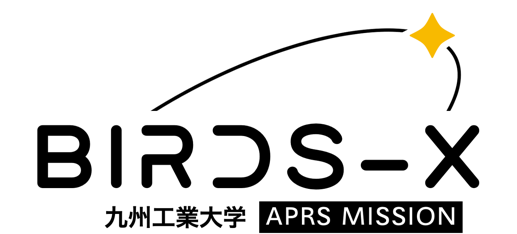 BIRDS-X Payload Competition Application Form Phase 1Date of Application: 2023/MM/DD1. Team informationTeam name: BIRDS-X                                                                Organization: Kyushu Institute of Technology                                  Address:  1-1 Sensui-cho, Tobata,                                           City: Kitakyushu              	State/Province: Fukuoka                                                Country: Japan               	Zip code: 804-8550                               Phone number: (+81) 010-12340-5678                                        Email address:  birds-x-project@kyutech-laseine.net                            Team members information2. Motivation Please write your motivation to join the competition.2.1 Objective and expected outcomesPlease write your objective for doing the mission and what do you expect to achieve at the end of the competition. 3. Mission definition Please write how you plan to develop and implement your payload design to participate in the competition.This project aims to design and develop an APRS payload for a nanosatellite that can effectively store and forward APRS packets, and to participate in the APRS payload competition held by Kyutech.Our team will use a systematic approach, such as the Systems Engineering process, to select feasible components, design and develop the payload, and perform tests and simulation tools to validate the payload's performance.The project will start with the research and selection of appropriate sensors and a transceiver that meets the requirements for mass, volume, data transmission and power consumption.After that we will design a prototype of the payload, including the sensor interface and data processing algorithms. Before sending the Engineering Model and the Flight Model to Kyutech we plan to do our own testing.3.1 Block diagramPlease put a block diagram of the payload you plan to develop.(Add sensor if want to include one)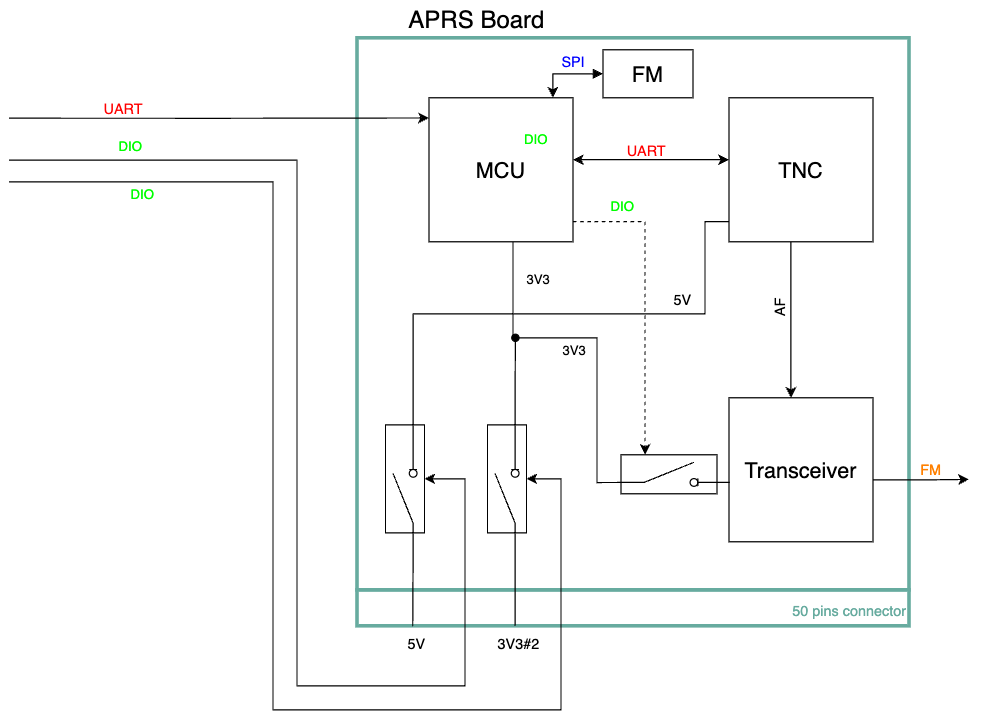 3.2 Concept of operationPlease describe the concept of operation for your payload.The APRS payload is designed to work as an APRS repeater allowing communication in remote or inaccessible areas and, when needed, to store and forward APRS packets coming from ground stations.APRS payload will receive power supply from the satellite power lines and will communicate with the mission MCU using the protocol and lines established on the ICD.Once the payload is activated, our MCU activates the TNC. The MCU will send data containing the APRS beacon message to the TNC. TNC creates an AX.25 packet with the APRS beacon message to send it to the transceiver using an AFSK modulation signal. The signal arriving at the transceiver will be converted to RF signal and is transmitted through the antenna. This process will be repeated every 60 seconds. After every beacon, the transceiver will be in reception mode so it can receive APRS packets incoming from ground terminal. Once a packet is received it will be decoded by the TNC, processed by the MCU and it will be sent back to the transceiver. If the incoming packet is for store and forward purposes, the TNC will send the APRS packet to the MCU and will save it in the flash memory.  4. Plan for budgetPlease estimate the overall development cost and how do you plan to secure the fundings.In terms of budget, we plan to engage our university, government agencies and local amateur community for funding. We hope to engage with local suppliers in terms of sponsorship and discount, in order to reduce costs as far as procurement is concerned. We are considering also crowdfunding platforms like Kickstarter, as well as private companies or investors that may be interested in our project’s future developments. The project budget considering all the components (sensors, connectors, transceiver, PCB), the tools and the facilities needed is estimated to be around 1000 USD. 5.Plan for outreachPlease describe how you plan to spread awareness about your mission, especially with the amateur radio community.We plan to raise awareness about APRS and amateur radio community by advertising our project on social media, LinkedIn, Facebook and open a YouTube channel to share constant updates and information on the mission. Meanwhile attending conferences related to amateur radio and nanosatellites to make connections and reach out to other organizations working in the same field. Collaborating with them will give us access to a wider audience and more resources.We will organize public events such as workshops, presentations, and hands on demonstrations to educate the community especially students and generate interest in the mission. We will reach out to local and national media outlets to get coverage for the mission and publish articles and press releases to keep the public informed.6. Development schedule planOfficial positionFull nameNationalityOccupation and levelPoint of Contact(Primary)Jorge CASIRMexicoPhD 1Point of Contact(Secondary)Merisa KOSIYAKUL  ThailandMaster 1Member 1Guillaume BERSONFranceMaster 1Member 2Javier FERRERParaguayMaster 1Member 3Tasuku MATSUIJapanBachelor 3Member 4Ei PHYU PHYUMyanmarMaster 2Member 5Sara AZIZ GHALABEgyptPhD 1Member 6Tharindu DAYARA THNASri LankaProfessionalMember 7Souta MIYAJIMA JapanBachelor 3Member 8Marco PANETTIItalyMaster 1Member 9Yudai ETSUNAGAJapanMaster 1Member 10Miyu INOUEJapanBachelor 3Year / MonthEvent2023 / JanSelection of feasible components2023 / FebProcurement of components2023 / MarBread board model designing and testing2023 / AprSubmit the documents for second phase2023 / MayStart developing EM board 2023 / JulFinish functional test and communication test2023 / AugSubmission of EM board2023 / OctFM board development2023 / NovFinish functional test and communication test for FM board2023 / DecSubmission of FM board